                                                                                                                                           Муниципальное бюджетное   учреждение дополнительного образования «Детский оздоровительно-образовательный спортивный центр»Снежненского сельского поселения Комсомольского муниципального района Хабаровского краяДОПОЛНИТЕЛЬНАЯ ОБЩЕРАЗВИВАЮЩАЯ ПРОГРАММА    физкультурно-спортивной направленности«Самбо для начинающих»Срок реализации: 1 годВозраст учащихся:10-12 летТип программы: МодифицированнаяУровень: БазовыйПрограмма разработанаЛебедевым Иваном Дмитриевичем,                                              педагогом  дополнительногообразования  МБУ ДО ДООСЦ Снежненского сельского поселения                                                           Снежный 2021г.СодержаниеI.Комплекс основных характеристик1.1. Пояснительная запискаПрограмма «Самбо для начинающих» является модифицированной дополнительной общеразвивающей программой физкультурно-спортивной направленности и предназначена для обучения детей в учреждении дополнительного образования. Учебный план и содержание  данной программы опирается на материалы дополнительной общеразвивающей программы по самбо Пряхина И.С., педагога дополнительного образования ГБОУ СОШ № . Санкт-Петербурга.	 Программа «Самбо для начинающих» разработана на основе следующих документов: Федерального Закона Российской Федерации от  г. № 273 «Об образовании в Российской Федерации» (далее – ФЗ № 273); Концепции развития дополнительного образования детей от  № 1726;Приказа Министерства образования и науки Российской Федерации от  № 1008 «Об утверждении порядка организации и осуществления образовательной деятельности по дополнительным общеобразовательным программам»;Письма Минобрнауки России от  № 09-3242 о направлении «Методических рекомендаций по проектированию дополнительных общеразвивающих программ (включая разноуровневые программы);Санитарно-эпидемиологических требований к устройству, содержанию и организации режима работы образовательных организаций дополнительного образования детей» 2.4.3172-14 № 41;	Актуальность программы состоит в том, что программа способствует раскрытию способностей каждого отдельно взятого учащегося посредством занятий самбо. Она способствует сохранению физического и психического здоровья учащегося, их успешности, адаптации в обществе; формированию устойчивой привычки к здоровому образу жизни. Занятия  самбо, как один из видов спортивных единоборств позволяют приобщить детей к занятиям спортом, укрепить здоровье, всесторонне гармонично развить юных спортсменов, развить их физические качества, сформировать жизненно важные  двигательные умения и навыки, составляющие основу техники и тактики борьбы. В настоящее время приходится констатировать, что за время обучения в школе число здоровых учащихся сокращается. За последние годы увеличивается число хронически больных детей и количество детей «группы риска».  Наиболее типичны для школьников нарушения  опорно-двигательного  аппарата: осанки и стоп, различные формы сколиоза, органов зрения, а также негармоническое физическое развитие.  Поэтому один из путей выхода из ситуации - разработка  программ, способствующих  укреплению здоровья  учащихся, развитию двигательной активности, внедрению комплекса оздоровительных мероприятий на основе занятий борьбой самбо. Поэтому данная программа необходима и востребована, социально значима.  Новизна программы  заключается в том, что на занятиях осуществляется физкультурно-оздоровительная и воспитательная работа, направленная на разностороннюю физическую подготовку по борьбе самбо c использованием здоровье сберегающих технологий.Педагогическая целесообразность дополнительной общеразвивающей программы «Самбо для начинающих» состоит в том, что в процессе учебно-тренировочных занятий учащиеся не только разучивают новый материал, но и закрепляют пройденный ранее. Также большое внимание уделяется повышению общей физической выносливости детей. Планируемые занятия  по данной программе способствуют повышению эффективности выполнения ранее изученных движений и повышению работоспособности.Отличительной особенностью  программы «Самбо для начинающих» является то, что она направлена не только на получение учащимися образовательных знаний, умений и навыков по борьбе самбо, а обеспечивает организацию содержательного досуга, удовлетворение потребности детей в различных формах познавательной деятельности и двигательной активности через физические упражнения и спортивные игры. Программа «Самбо для начинающих» может рассматриваться как одна из ступеней по формированию культуры здоровья и является неотъемлемой частью всего воспитательно-образовательного процесса.  Программа способствует повышению эффективности воспитательной деятельности в системе дополнительного образования, физической культуры и спорта, развивает формы включения учащихся в физкультурно-спортивную, игровую деятельность. Основная идея программы заключается в мотивации учащихся на ведение здорового образа жизни, в формировании потребности сохранения физического и психического здоровья, как необходимого условия социального благополучия и успешности человека.    	Адресат программы.  Данная программа адресована детям 7-17 лет, которые обладают определёнными возрастными и двигательными особенностями. В этот период учащимся свойственна повышенная активность, стремление к деятельности, происходит уточнение границ и сфер интересов, увлечений. В этот период подростку становится интересно многое, далеко выходящее за рамки его повседневной жизни. Некоторая «неуправляемость» детей данного возраста сочетается с особой восприимчивостью и поведенческой гибкостью, открытостью для сотрудничества и, вместе с тем, с достаточной интеллектуальной зрелостью, что позволяет взрослым (учителям и родителям) строить отношения с ними на основе диалога, на принципах партнерского общения.Говоря о физическом развитии детей 7-17 лет, следует отметить, что это этап базового обучения. В этом возрасте интенсивно формируются все отделы двигательного аппарата, изменяются двигательные качества мышц: гибкость, быстрота, сила, ловкость и выносливость. Их развитие происходит неравномерно. Прежде всего, развиваются быстрота и ловкость движений. Наиболее значительные темпы увеличений показателей гибкости в движениях, совершаемых с участием крупных звеньев тела, наблюдаются, как правило, в 7-17 лет, затем эти показатели стабилизируются и, если не выполнять упражнения, направленно воздействующие на гибкость, начинают значительно уменьшаться уже в юношеском возрасте. Наблюдаются различия между мальчиками и девочками в уровне физической подготовки, хотя они и минимальны.Данный возраст продолжает оставаться благоприятным для развития ловкости, координации движений. Дети готовы к развитию более сложных проявлений ловкости: ориентированию в пространстве, ритму и темпу движений, повышению мышечного чувства, оценке временных параметров двигательных действий.При тренировке младших подростков-акселератов, даже если они достаточно способны и «идеально» подходят к избранному виду спорта, возникают определенные проблемы. Крупные, рано развитые, они способны на занятиях выполнять большой объем физических нагрузок. Но, хотя, по росту и весу они не уступают взрослым, степень развития всех систем организма еще не «дотянула» до взрослого уровня. И «легкость», с которой учащиеся справляются с большими нагрузками, может обходиться слишком дорого. Переоценка физических возможностей младших подростков ведет к перетренировке, нарушению здоровья.Поэтому педагогу очень важно  в своей работе учитывать индивидуальные способности, наследственные задатки того или иного ребенка для правильного построения  процесса обучения по программе, использовать методы и средства развития его двигательных способностей в соответствии с возрастом.	Объем  программы: 216 часов в год 	Продолжительность программы: 1год 	Форма  обучения  –  очная, групповая	Формы занятий: по программе предусматривается проведение разнообразных форм занятий: теоретические, практические, комбинированные  (совмещение теории и практики), беседы, опросы, игры,  проведение соревнований, зачёты.Особенностями организации образовательного процесса по программе «Самбо для начинающих»  является сочетание тренировочных занятий с выступлениями на спортивных выездных соревнованиях, на которых учащиеся имеют возможность проявить себя, презентовать достигнутый технический уровень ведения спортивных состязаний. Программа предусматривает знакомство с историей, теорией и практическими приёмами борьбы, овладение базовыми элементами спортивной техники, приобретение специальных умений и навыков, необходимых для самообороны.Организация образовательного процесса предполагает использование форм и методов обучения, адекватных возрастным возможностям учащихся. Программа разработана на основе следующих принципах.Принцип вариативности предусматривает в зависимости от этапа  подготовки, индивидуальных особенностей учащихся  вариативность программного материала для практических занятий, характеризующихся разнообразием тренировочных средств и нагрузок, направленных на решение определенной педагогической задачи.Принцип системности предусматривает тесную взаимосвязь содержания учебной деятельности и всех сторон учебно-тренировочного процесса: физической, технической, тактической, теоретической подготовки; восстановительных мероприятий.Принцип доступности и индивидуализации (учет возрастных и индивидуальных особенностей в освоении учебного материала, регулярность занятий, чередование нагрузок и отдыха).Принцип  наглядности (создание правильного представления (наглядного образа) на основе зрительного, слухового, тактильного и мышечного восприятия) и другие.		Уровень программы – стартовый. 	Режим занятий и их продолжительность: занятия по программе проводятся 3 раза в неделю по 2 занятия  по 45 мин., что не противоречит «Санитарно-эпидемиологическим требованиям к устройству, содержанию и организации режима работы образовательных организаций дополнительного образования детей», утвержденных 04.07.14г. № 41. В каникулярное время режим занятий учебных групп может переноситься на более удобное время для учащихся.1.2. Цель и задачи программыЦель программы: разностороннее физическое развитие, укрепление здоровья, воспитание гармоничной, социально-активной личности  посредством обучения борьбе самбо.Задачи программы:Обучающие: - научить детей основам спортивного мастерства в избранном виде спорта;- познакомить и обучить  учащихся техническим приёмам, тактическим действиям и правилам борьбы;- научить  детей приёмам  и методам контроля физической нагрузки на занятиях;- сформировать у учащихся навыки регулирования психического состояния.Развивающие:- развивать двигательные способности;- развивать представления о мире спорта;- развивать  волю, выносливость, смелость, дисциплинированность;  - развивать социальную активность и ответственность учащихся. - развивать физическое и нравственное развитие детей и подростков.Воспитательные:- воспитывать у учащихся нравственные и волевые качества;- воспитывать у учащихся дисциплинированность, взаимопомощь;- воспитывать у детей привычку к самостоятельным занятиям  спортом в свободное время;- формировать у учащихся потребность ведения здорового образа жизни.- содействовать патриотическому воспитанию подрастающего поколения.1.3. Содержание программыУчебный планСодержание учебного планаРаздел №1 «Введение в программу» (занятия №1-3)Занятие 1. Теория: Введение в программу. Знакомство с учащимися. Краткий рассказ о целях, задачах программы, об основных разделах, изучаемых в программе. Инструктаж ТБ, правила поведения на занятии. (см. Приложение 1, 2,3). Правила поведения на борцовском ковре. Гигиена и здоровье. Правила гигиены спортсмена. Закаливание. Режим и питание. Оказание первой медицинской помощи.Занятие 2.Контроль: Входная диагностика знаний, умений и навыков учащихся в форме  сдачи контрольных упражнений. (см. п.2.4) Занятие 3. Теория: История возникновения самбо. Краткий обзор развития борьбы самбо, её место и значение в системе физического воспитания. Краткий исторический обзор: борьба как старейший вид физических упражнений в России, широко отображенный в исторических летописях и в памятниках народного эпоса; крупнейшие соревнования по борьбе самбо в России; массовое развитие борьбы и повышение технического мастерства юных борцов. Раздел № 2  «Общая физическая подготовка»(занятия № 4-10)Занятие 4.Теория: Упражнения на укрепление мыщц рук, их влияние на физическое развитие   человека, на развитие силы, ловкости.Практика: Разминка. Упражнения на укрепление мышц рук. Упражнения без предметов. Сгибание, разгибание, отведение, приведение, вращение руки вперед и вверх, вращение вперед и внутрь, круговые упражнения в лучезапястных, локтевых, плечевых суставов.  Упражнения с предметами: упражнения со скакалкой, с гимнастической палкой, с теннисным мячом, с набивным мячом, упражнения гантелями (вес 0,2 - 0,5кг).Занятие 5. Теория: Упражнения на укрепление передней поверхности бедра, их влияние на физическое развитие  человека, его выносливости, на развитие мыщц спины, туловища.Практика: Разминка. Упражнения на  укрепление передней поверхности бедра. Вис на турнике или на гимнастической стенке с подниманием и опусканием ног, приседания (см. Приложение 4).Занятие 6.Теория: Упражнения на  укрепление  задней поверхности бедра, их влияние на физическое развитие человека, его выносливости, на развитие мыщц спины, туловища.Практика: Разминка. Упражнения на  укрепление задней поверхности бедра. Поднятие, опускание ног с удержанием, отведение ног в стороны и т. д. (См. Приложение 4).Занятия 7-8Теория: Упражнения на  укрепление  икроножных мышц, их влияние на физическое развитие  человека, его выносливости, на развитие мыщц ног.Практика: Разминка. Упражнения на  укрепление  икроножных мышц. Сгибания, разгибания ног. Упражнение «Велосипед», «Ножницы». Приседания. Махи, пружинистые движения. Прыжки. (См. приложение 4). Занятие 9Теория: Упражнения на укрепление мышц брюшного пресса, их влияние на физическое развитие  человека.Практика: Разминка. Упражнения на укрепление мышц брюшного пресса. Упражнение «Велосипед», «Ножницы», поднятие - опускание  прямых ног и другие (См. Приложение 4).Занятие 10. Контроль: Зачет, сдача нормативов по ОФП.Раздел № 3 «Специальная физическая подготовка»(занятия № 11-20)Занятие 11-12 Теория: Инструктаж по ТБ, правила техники выполнения упражнений по специальной физической подготовке. Упражнения на укрепление мышечного корсета, их влияние на улучшение общего физического развития человека, тренировку силы мышц, улучшение координации движений. Практика: Разминка, упражнения на укрепление мышечного корсета с элементами самбо. Динамические (скоростные и силовые) и статические упражнения (удержание определенной позы, когда мышцы противодействуют весу отдельных частей тела). К статическим относятся и изометрические упражнения. Гимнастические упражнения (См. Приложение 4)Занятие 13-15Теория: Инструктаж по ТБ, правила техники выполнения упражнений по специальной физической подготовке. Упражнения на укрепление мышц шеи и позвоночника, их влияние на улучшение общего физического развития человека.Практика: Разминка, упражнения на укрепление мышц шеи и позвоночника с элементами самбо. Наклоны головы, повороты головы в стороны, вращения головой, самомассаж шейных позвонков.  Повороты туловища  в стороны с махами рук, с прямыми руками.  Наклоны вперед-назад, в стороны: влево-враво. Вращения корпусом. Гимнастический мост.Занятие 16 Теория: Инструктаж по ТБ, правила техники выполнения упражнений по специальной физической подготовке. Влияние упражнений с утяжелителями на укрепление кисти рук.Практика: Работа с утяжелителями на укрепление кисти рук. Любые упражнения на сгибание и разгибание рук в локте, а так же сгибание и разгибание предплечья в кисти, жим лёжа, так как на трицепс падает значительная нагрузка от веса тела.Занятие 17-18 Теория: Инструктаж по ТБ, правила техники выполнения упражнений по специальной физической подготовке. Влияние упражнений с утяжелителями на укрепление мыщц ног.Практика: Разминка Работа с утяжелителями на укрепление мышц ног.Занятие 19Теория: Инструктаж по ТБ, правила техники выполнения упражнений по специальной физической подготовке. Разновидности упражнений с утяжелителями на укрепление мыщц брюшного пресса.Практика: Работа с утяжелителями на укрепление мышц брюшного пресса. Подъем корпуса из положения лежа на мяче. Подъем корпуса с поворотом; передача мяча; скручивание на блоке. Скручивание лежа. Упор лежа боком на предплечье; обратное скручивание. Попеременное сгибание ног в висе; подъем ног сидя на мяче; подъем ног сидя на скамье. Повороты туловища лёжа на мяче; повороты туловища стоя с гимнастической палкой; боковое скручивание; боковое скручивание на наклонной скамье.Занятие 20.Контроль: Зачет. Состязание.Раздел №4  «Общеразвивающие физические упражнения»(занятия № 21-30)Занятие 21.Теория: Инструктаж по ТБ, правила поведения в спортивном зале. Общая физическая подготовка повышает функциональные возможности организма, способствует разностороннему физическому развитию и укреплению здоровья, улучшает физические качества и двигательные возможности учащихся. Гибкость - развитие подвижности  в суставах для выполнения технических действий в соответствии с морфологическими особенностями. Практика:  Разминка, выполнение общеразвивающих упражнений на развитие гибкости: силовые упражнения; упражнения на расслабление мышц. Одновременные и поочередные маховые движения ногами лежа, сидя и стоя - вперед, назад и в стороны. Поочередные и одновременные сгибания ног лежа, сидя и стоя. Глубокие выпады вперед, назад, в стороны. Наклоны вперед, назад, в стороны ивращения туловища. Занятие 22. Теория: Инструктаж по ТБ. Правила  техники выполнения упражнений на развитие гибкости. Разновидности упражнений на развитие гибкости, их особенности. Специальная гибкость - направленное развитие суставов, связок, мышц и сухожилий, необходимых для выполнения соревновательной техники спортивной специализации. Практика:  Разминка, выполнение общеразвивающих упражнений на развитие гибкости: шпагат продольный и поперечный. Упражнения на растягивание мышц, связок и сухожилий.Занятие 23.Теория: Инструктаж по ТБ. Правила  техники выполнения упражнений на развитие  мышц ног,  их влияние на улучшение общего физического развития человека. Физические упражнения усиливают кровообращение в мышцах, которые подвергаются в данный момент нагрузке, способствуют увеличению мышечной силы, помогают восстановить или увеличить объем движения в суставах.Практика:  Разминка, выполнение общеразвивающих упражнений на развитие развитие мышщ ног. Упражнения со скалкой. Прыжки с места, с разбега, в длину, в высоту, прыжки с преодолением препятствий. Прыжки вверх, прогибаясь, с маховыми движениями рук вверх - назад и ног назад.Занятие 24.Теория: Инструктаж по ТБ. Разновидности упражнений на развитие гибкости. Упражнения  со скамейкой. Особенности техники выполнения упражнений на развитие гибкости. Практика:  Разминка, выполнение общеразвивающих упражнений на развитие развитие гибкости. Упражнения  со скамейкой.  Прыжки через гимнастическую скамейку на месте и с продвижением вперед в равномерном и переменном темпе.Занятие 25.Теория: Инструктаж по ТБ. Особенности и разновидности выполнения упражнений на развитие  и укрепление мелкой моторики рук.Практика:  Разминка, выполнение общеразвивающих упражнений на развитие мелкой моторики рук. Одновременные и поочередные маховые движения руками вверх, вниз - назад, вращение руками в локтевых и плечевых суставах, вращения кистями вовнутрь к себе, от себя; сжимание, разжимание пальцев рук. Движения руками в различных плоскостях и направлениях в различном  темпе. Руки в стороны параллельно полу. Пальцы вытянуты. Совершаются небольшие круги пальцами, вращая руки в плечевых суставах.Занятие 26.Теория: Инструктаж по ТБ. Особенности и разновидности выполнения упражнений на развитие вестибюлярного  аппарата.Практика:  Разминка, выполнение общеразвивающих упражнений на развитие вестибюлярного  аппарата.  Наклоны головы вперед, назад, вправо, влево; кружение и повороты головы (2 движения в 1 с), быстрые движения головой в различных положениях (2-3 движения в 1 с);  повороты на 180 и 360° на месте и в движении; наклоны и круговые движения туловищем, кувырки вперед, назад в стороны, то же многократно с последующим выпрыгиванием вверх и с поворотами на 90-180° в прыжке и другие общеразвивающие упражнения вращательного характера.Занятие 27.Теория: Инструктаж по ТБ. Особенности и разновидности выполнения упражнений на развитие  координации. Координация – это способность разных мышц работать согласованно. Практика:  Разминка, выполнение общеразвивающих упражнений на развитие  координации: прыжки на месте с набиванием мяча о пол. Простые прыжки через гимнастическую скамейку. Прыжки со сменой ног. Жонглирование мяча. вращение рук в противоположные стороны. Стоя на одной ноге и разведя руки в стороны, нужно сохранять равновесие в течение минуты.Занятие 28-29.Теория: Инструктаж по ТБ. Особенности и разновидности выполнения Упражнения на развитие  выносливости.Практика:  Разминка, выполнение общеразвивающих упражнений на развитие  выносливости. Ходьба. Обычная, спиной вперед, боком, на носках, на пятках, в полуприседе, спортивная. Бег. На короткие дистанции из различных стартовых положений, на средние, длинные дистанции, назад, боком, с подниманием ног, касаясь пятками ягодиц, с поворотом, с ускорениями.Занятие 30. Контроль:  Зачёт. Сдача комплекса ОРУ.Раздел № 5 «Самостраховка (умение правильно падать)»(занятия № 31-35).Занятие 31-32.Теория: Инструктаж по ТБ,  правила работы с партнером. Повторение правил поведения в спортивном зале. Инструктаж при выполнении страховки индивидуально и с партнёром. Практика: Разминка, выполнение упражнений по самостраховке (индивидуально) и с партнёром.Занятие 33.Теория: Инструктаж по ТБ,  правила работы с партнером. Повторение правил поведения в спортивном зале. Повторение инструктажа при выполнении страховки индивидуально на  спину, на бок, особенности выполнения.Практика: Разминка, выполнение упражнений по самостраховке (индивидуально) страховки на  спину, на бок.Занятие 34. Теория: Инструктаж по ТБ,  правила работы с партнером. Повторение правил поведения в спортивном зале. Повторение инструктажа при выполнении страховки с партнёром, особенности выполнения.Практика: Разминка, выполнение упражнений по страховке с партнером.Занятие 35.Контроль: Зачет по выполнению элементов самостраховки.Раздел № 6 «Выполнение простейших бросков»(Занятия № 36-55)Занятие 36.Теория: Инструктаж по ТБ, повторение правил поведения в спортивном зале. Правила  выполнения бросковой техники.Практика: Бросковая техника. Изучение и выполнение упражнений.Занятие 37.Теория: Инструктаж по ТБ, Знакомство с термином «исходная стойка  - классический захват», правила его выполнения. Практика:  Исходная стойка  - классический захват. Изучение и выполнение упражнений.Занятие 38.Теория: Инструктаж по ТБ, Знакомство с термином элементы «сваливания», правила его выполнения. Практика:  элементы «сваливания». Изучение и выполнение упражнений.Занятие 39-40.Теория: Инструктаж по ТБ, правила работы с партнером, страховка.Практика: Выполнение страховки с партнером. Борьба с партнером (рабочая тренировка) по правилам борьбы самбо.Занятия № 41.Теория: Инструктаж по ТБ  при работе с партнером, понятия «захода за спину», приемы, которые можно выполнить из положения «заход за спину партнера»Практика: Работа с партнером, отработка в паре приема  «заход за спину партнера» с правой и левой стороны.Занятие 42Теория: Инструктаж по ТБ, объяснение, что считается в борьбе положением «партер», правила работы с партнёром, страховка.Практика: Работа с партнером, выведения партнера из равновесия, перевод партнера в положение «партер».Занятия 43.Теория: Инструктаж по ТБ, при работе с партнером, при отработке элементов падения (самостраховки), индивидуально и с партнером.Практика: Работа с партнёром, отработка элементов падения (самостраховка), умение правильно падать, группироваться при падении на ковер.Занятия 44Теория: Инструктаж по ТБ, правила работы с партнером, объяснения приема удержание партнера с боку (Said maund), правила проведения удержания  партнера с боку, оценка на соревнованиях, которая дается, за проведение приёма удержания партнера с боку.Практика: Работа с партнером, отработка приёма  удержания партнера с боку.Занятия 45Теория: Инструктаж по ТБ, правила работы с партнером, объяснение приема Удержание партнера сверху, без контроля ног (said full maund), правила проведения удержания без контроля ног, оценка на соревнованиях, которая дается, за проведения приема удержания свержу без контроля ног.Практика: Работа с партнером, отработка приёма удержания сверху без контроля ног.Занятие 46Теория: Инструктаж по ТБ, правила работы с партнером, объяснение приема Удержание партнера сверху со стороны корпуса, или со стороны спины с контролем корпуса и ног (beg maund), оценка на соревнованиях, которая дается, за проведения приема Удержание партнёра сверху со стороны корпуса, или со стороны спины с контролем корпуса и ног.Практика: Работа с партнером, отработка приема удержания партнера сверху со стороны корпуса, или со стороны спины с контролем корпуса и ног.Занятие 47Теория: Инструктаж по ТБ, правила работы с партнером, объяснение приема, задняя подножка  с классическим захватом за кимоно, классическая стойка, захват за кимоно. Оценка на соревнованиях, которая дается на соревнованиях за проведения приёма задняя подножка.Практика: Работа с партнером, отработка приёма, отработка приёма - задняя подножка с захватом за кимоно, классическая стойка.Занятие 48Теория: Инструктаж по ТБ, правила работы с партнером, объяснение приема - проход в ноги из основной стойки, классический захват за кимоно, основанная стойка.Практика: Работа с партнером, отработка приема, отработка приема, проход в ноги из основной стойки, классический захват за кимоно, основная стойка.Занятие 49Теория: Инструктаж по ТБ, правила работы с партнером, объяснение приема - передняя  подножка, классический захват за кимоно, классический захват за кимоно, основанная стойка.Практика: Работа с партнером, отработка приема, отработка приема  - передняя  подножка, классический захват за кимоно, классический захват за кимоно, основанная стойка.Занятие 50Теория:   Инструктаж по ТБ, правила работы с партнером, объяснение приема бросок «плечо» классический захват за кимоно, классический захват за кимоно, основанная стойка.Практика: Работа с партнером, отработка приёма - бросок «плечо», классический захват за кимоно, классический захват за кимоно, основанная стойка.Занятие 51Теория: Инструктаж по ТБ, при работе с партнером, при отработке элементов падения (самостраховки), индивидуально и с партнером.Практика: Работа с партнером, отработка элементов падения (самостраховка), умение правильно падать, группироваться при падении на ковер.Занятие 52Теория: Инструктаж по ТБ, при работе с партнером, объяснения  Положение стойки и положение партер, классическая стойка, захват за кимоно, положение партера на одном колене, положения партера на спине, положение партера сидя.Практика: Работа с партнером, отработка, классической стойки, лево- и право- сторонней стойки, классический захват, отработка положения партнёра, падения на колено, на спину, положение партера в положении сидя.Занятие 53Теория: Инструктаж по ТБ, при работе с партнером, объяснения приема Бросок проход в одну ногу, классическая стойка, захват за кимоно.Практика: Работа с партнером, отработка приема бросок под одну ногу, классическая лево - правосторонняя стойка.Занятие 54Теория: Инструктаж по ТБ, правила работы с партнером, объяснение правил борьбы на коленях.Практика: Работа с партером, борьба на коленях (учебный поединок).
Занятие 55Контроль: Зачет выполнению бросковой техники и элементов самостраховки.Раздел №7  «Спортивные игры»(занятия  № 56-70)Занятие 56.Теория: Инструктаж по ТБ, правила поведения при работе с группой при проведении подвижных и спортивных игр. Правила игры «Вышибалы».Практика: Проведение подвижной игры «Вышибалы».Занятие 57.Теория: Инструктаж по ТБ при проведении подвижных и спортивных игр. Правила игры «Регби».Практика: Проведение спортивной игры «Регби».Занятие 58.Теория: Инструктаж по ТБ при проведении подвижных и спортивных игр. Правила игры «Мини – Футбол».Практика: Проведение спортивной игры «Мини – Футбол».Занятие 59.Теория: Инструктаж по ТБ при проведении подвижных и спортивных игр. Правила игры «Пионер – болл».Практика: Проведение спортивной игры «Пионер - болл».Занятие: 60Теория: Инструктаж по ТБ при проведении подвижных и спортивных игр. Правила игры «Горячая картошка».Практика: Проведение  спортивной игры «Горячая картошка».Занятия: 61Теория: Инструктаж по ТБ при проведении подвижных и спортивных игр. Правила игры «Сумо».Практика: Проведение  спортивной игры «Сумо».Занятие: 62Теория: Инструктаж по ТБ при проведении подвижных и спортивных игр. Правила игры «Пятнашки».Практика: Проведение  спортивной игры «Пятнашки».Занятия: 63Теория: Инструктаж по ТБ при проведении подвижных и спортивных игр. Правила игры «Ловишка».Практика: Проведение  спортивной игры «Ловишка».Занятие: 64Теория: Инструктаж по ТБ при проведении подвижных и спортивных игр. Правила игры «Голова плечо нога».Практика: Проведение  спортивной игры «Голова – плечо - нога».Занятия: 65Теория: Инструктаж по ТБ при проведении подвижных и спортивных игр. Правила игры «Петушки».Практика: Проведение  спортивной игры «Петушки».Занятие: 66Теория: Инструктаж по ТБ при проведении подвижных и спортивных игр. Правила игры «Тройка».Практика: Проведение  спортивной игры «Тройка».Занятия: 67Теория: Инструктаж по ТБ при проведении подвижных и спортивных игр. Правила игры «Космонавт».Практика: Проведение  спортивной игры «Космонавт».Занятие: 68Теория: Инструктаж по ТБ при проведении подвижных и спортивных игр. Правила игры «Морская фигура».Практика: Проведение  спортивной игры «Морская фигура».Занятия: 69Теория: Инструктаж по ТБ при проведении подвижных и спортивных игр. Правила игры «День и ночь».Практика: Проведение  спортивной игры «День и ночь».Занятия: 70Контроль: Спортивные игры. Соревнования по «Регби».Раздел № 8 «Психологическая подготовка»(Занятия № 71-72)Занятие 71.Теория: Беседы по пройденным темам. Повторение правил поведения в спортивном зале. Правила поведения на борцовском ковре. Гигиена и здоровье. Правила гигиены спортсмена. Закаливание. Режим и питание. Оказание первой медицинской помощи. История возникновения самбо. Особенности и разновидности выполнения упражнений на развитие   быстроты, силы, выносливости, координации, на развитие мыщц тела, мелкой моторики рук.Инструктаж при выполнении страховки индивидуально и с партнёром. Повторение инструктажа при выполнении страховки индивидуально на  спину, на бок, особенности выполнения. Правила  выполнения бросковой техники. Повторение, что такое «исходная стойка  - классический захват».Правила проведения подвижных и спортивных игр и т.д.Занятие 72.Контроль: Соревнования по борьбе.1.5.Планируемые результатыВ процессе освоения  программы учащиеся должны знать:-  технику безопасности в спортивном зале и на борцовском ковре;-  историю возникновения самбо, правила этикета в самбо;- правила техники безопасности на занятиях и меры предупреждения травматизма;- правила поведения в общественных метах, правила дорожного движения- правила поведения на борцовском ковре;- правила личной гигиены; требования к экипировке самбиста - форме одежды на занятиях;- правила  проведения подвижных игр и эстафет;- правила работы с партнером;- ТБ на соревнованиях- простейшие элементы борьбы самбоВ процессе освоения  программы учащиеся должны уметь:-выполнять гимнастические и акробатические упражнения, упражнения по самостраховке;-выполнять кувырки боком, вперёд и назад в группировке;-выполнять кувырок назад с самостраховкой;-выполнять кувырок вперёд через плечо с самостраховкой;-выполнять стойку на голове и руках с опорой;-выполнять виды падений на спину с самостраховкой;-выполнять виды падений с самостраховкой через партнёра;-показать вставание на гимнастический и борцовский мост;-выполнять забегания по кругу в положении упор головой в ковёр;-выполнять сгибание и разгибание рук в упоре лёжа, прыжки через скакалку, складывания в положении лёжа руки за головой;- оказывать первую помощь, при ушибах, ссадинах, растяжении, переломах Применять: приемы группировки и самостраховки при неожиданном падении в быту (на улице, катке, дома, в школе и т.п.).II. Комплекс организационно - педагогических условий2.1.Календарный учебный график первого года обученияНачало учебного периода –  01 сентября Окончание учебного периода -  по окончании  реализации учебного плана в полном объёме. Продолжительность учебного года  - 36 учебных недель.КАЛЕНДАРНЫЙ УЧЕБНЫЙ ГРАФИКГруппа № 1 2. 2. Условия реализации программы	Занятия по самбо необходимо проводить на постоянных площадках (круглый год) и временных (в летний период). Постоянные места занятий оборудуются в помещениях, где можно уложить специальное покрытие  (1 или 2 ковра-татами размером 12х12). 	Лучше всего оборудовать под место для занятий всю площадь пола, имеющегося в помещении. Это позволит значительно продуктивнее проводить занятия с  группой  учащихся.  	Необходимо наличие  раздевалки, наличие мячей, скамеек, скакалок, у каждого учащегося на занятиях должна быть спортивная форма (спортивное трико, шорты без наличия в них замков и карманов, чешки или иная обувь на мягкой подошве либо кимоно).	 Учащиеся должны иметь допуск  врача из областного физкультурного диспансера (об отсутствии противопоказаний для занятий борьбой самбо) В случае участия в соревнованиях проходится дополнительное медицинское обследование не позднее, чем за 5-7 дней до соревнований.	Индивидуальная экипировка:-кимоно (спортивные шорты без замков и карманов)	Необходимым условием реализации программы является наличие методической литературы, интернет - ресурсов по самбо.2.3.Формы контроля	Для определения уровня освоения содержания данной программы   проводятся  различные виды контроля: вводный, промежуточный  и итоговый.Вводный контроль проводится  в начале  учебного года в форме опроса, теста учащихся с целью определения исходного, первоначального уровня  оценки уровня подготовленности детей,  выявления их уровня знаний и умений, физического развития занимающихся.         Промежуточный контроль проводится в течение года  в форме опроса, теста, зачёта с целью проверки степени усвоения учащимися учебного материала по итогам прохождения раздела или темы. Эти сведения необходимы для успешного управления  процессом обучения  в ходе  занятий.         Итоговый контроль проводится по окончании срока обучения в конце года в форме соревнования с целью определения прогресса у занимающихся. Данные итогового контроля при сопоставлении их с результатами входного контроля позволяют оценить эффективность учебно - воспитательного процесса и внести коррективы  на  следующий  год.Определение форм контроля:Опрос - метод сбора информации, способ, позволяющий получать информацию непосредственно с помощью вопросов. Зачёт - вид проверочного испытания (в спортивных упражнениях и т. п.), а также отметка, удостоверяющая прохождение таких испытаний.Соревнования - форма деятельности, соперничество за достижение превосходства, лучшего результата (выигрыша, признания и т. п.) 	Степень усвоения учебной программы оценивается по результатам контрольных нормативов выполнения различных упражнений по общей и специальной физической подготовке.2.4. Оценочные материалыОценка подготовки и освоения программы «Самбо для начинающих» в группах для детей 7-17 лет основана на динамике прироста индивидуальных показателей развития физических качеств (сила, выносливость, быстрота, координация), уровня освоения правил безопасного падения и самостраховки, основ гигиены и самоконтроля. Контрольно-измерительные нормативыТаблица 1. Оценка уровня подготовленности начинающих самбистов2. 5. Методические материалыIII. Список литературыДля педагога:Борьба самбо: Справочник / Автор-составитель Е. М. Чумаков - М.: Физкультура и спорт, 2014.Гаткин Е.Я. Самбо для начинающих, - "Астрель" 2001 г.Ваисов К.М., Кудрявцев Д.В. Борьба самбо. Техника и методика обучения. - "ОмГТУ" 2012 г.История возникновения самбо, А.А. Харлампиев 1938, переиздание М. -2013, Новая редакция.Методическое пособие по самбо для общеобразовательных организаций. / С.Е. Табаков, Е.В. Ломакина; под общ. ред.  В. Ш. Каганова.,- М.: ФГБУ «Федеральный центр организационно - методического обеспечения физического воспитания», 2016.  Лукашов М.Н. Родословная самбо. - М.: ФиС, 2006.Подвижные игры: Учеб. для студ. пед. вузов. — М.: Издательский центр «Академия», 2012. — 160 с.Туманян Г. С. Спортивная борьба: теория, методика, организация тренировки. Учебное пособие. В 4-х кн. Кн. III. Методика подготовки. - М.:, 2013.Чумаков Е. М. Сто уроков САМБО / Под редакцией С. Е. Табакова. - Изд. 5-е, испр. и доп. - М.: Физкультура и спорт, 2002.Чумаков Е.М. Физическая подготовка борца.- М.: РГАФК, 2013.Харлампиев А.А. Система самбо.- Москва "Фаир-пресс", 2014 г.Для учащихся и родителей:Дамаданова Х. Д., Омаров О. Н. Патриотическое воспитание молодежи в условиях социальных перемен // Ученые записки университета им. П. Ф. Лесгафта: Научно-теоретический журнал. – 2010. – № 12 (70). – С. 63–69.Зотов Ю.И. Воспитание подростков в спортивном коллективе - М.: W Физкультура и спорт, 2011.-102с.Назарова Е. Н., Жилов Ю. Д. Основы здорового образа жизни – М.: Академия, 2016Петленко П. Познай и сотвори себя: Основные проблемы педагогической валеологии: Здоровье и образование. Концептуальные основы педагогической валеологии. - Материалы Всерос. науч.-практ. семинара. – (СПб., 7-9 декабря 1983) - СПб., 1994. - С. 26Родионов А.В. Влияние психологических факторов на спортивный результат. - М.: Физкультура и спорт, 1983. - 111 с.Физическая культура. Основы здорового образа жизни. / Под ред. Ю.П. Кобякова. - Ростов: Феникс, 2014.Интернет-ресурсы:Роль тренера в воспитании спортсмена [Электронный ресурс] –URL: http://avangardsport.at.ua/blog/rol_trenera_v_vospitanii_sportsmena/2012-237#.VJbOvF4gB.Алмакаева P.M. Социально-психологические особенности учебно- тренировочных групп и их учет при организации воспитательной работы: Научная библиотека диссертаций и авторефератов disserCat http://www.dissercat.com/content/sistema-vospitatelnoi-raboty-so-sportsmenami#ixzz3s9NYKzDIПриложение № 1ИНСТРУКЦИЯПО ТЕХНИКЕ БЕЗОПАСНОСТИ ДЛЯ УЧАЩИХСЯ 
НА ЗАНЯТИЯХ по  ОПФ С элементами  самбоОбщие требования к технике безопасности:К занятиям по  допускаются учащиеся, прошедший медицинский осмотр и инструктаж по технике безопасности.Опасность возникновения травм:-при падении на твёрдое покрытие;-при наличии посторонних предметов  на занятии;- при неисправном  инвентаре;-при неисправных средствах защиты;- при болезни занимающегося;-при нахождении занимающегося в зоне движений спортсменов во время выполнения заданий в парах;-при занятии в холодном помещении;- при температуре ниже +10 градусов заниматься в спортивном костюме.У педагога должна быть аптечка, укомплектованная необходимыми медикаментами и перевязочными средствами для оказания первой медицинской помощи пострадавшим.Занимающиеся должны быть в спортивной форме.Занятия должны проходить на сухой поверхности.Приложение № 2Инструкция «Требования к технике безопасности перед началом занятий»Надеть спортивную форму.Тщательно проверить отсутствие посторонних предметов  на месте проведении занятий.Провести физическую разминку.Внимательно прослушать инструктаж по ТБ.Проветривать помещения за 30 минут до начала занятий.Приложение  №3Инструкция«Требования к технике безопасности во время занятий»Во время занятий не должны присутствовать посторонние лица.При падениях занимающийся должен уметь применять приёмы страховки.Соблюдать дисциплину на занятиях. Выполнять задания, которые дает педагог.Во время тренировки проверять наличие специальной экипировки (перчатки, капа, шлем, бинты, щитки).Перед выполнением тренировочных заданий педагог должен грамотно формулировать задачи.Педагог должен громко и четко подавать команды во время учебно-тренировочного занятия и требовать немедленного выполнения.Не проводить занятия на снарядах без разрешения педагога, не оставлять без присмотра инвентарь.Бег по кругу строго выполнять против часовой стрелки. Приложение 4.Занятие №5.Примеры упражнений на  укрепление передней поверхности бедра. 1). ИП: вис на турнике или на гимнастической стенке спиной к ней. Попеременно поднимать до горизонтали и опускать ноги, не сгибая их в коленях. 2. Поднять правую ногу, присоединить к ней левую, опустить правую, затем левую ногу. 3. «Угол» – одновременно поднять обе ноги.2).ИП: стоя у гимнастической стенки лицом к ней, на расстоянии вытянутой руки. Взяться руками за перекладину на уровне груди, присесть до горизонтального положения бедер. Партнер, стоя сзади, надавливает руками на бедра ребенка у тазобедренных суставов.  Преодолевая сопротивление, медленно выпрямить ноги. 
3).То же упражнение можно выполнить без гимнастического снаряда и без партнера. Присесть (бедра горизонтально), опереться руками на бедра у тазобедренных суставов, расслабить мышцы живота. Медленно выпрямить ноги, преодолевая вес туловища.Занятие №6.Примеры упражнений для задней поверхности бедер.1. ИП: в упоре на колени и ладони выпрямленных рук. Поднять ногу и вытянуть ее вниз и немного назад. Таз держать неподвижным (рис 15).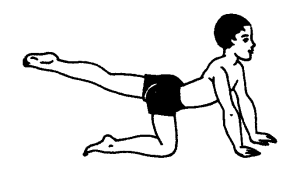 Рис.1
2. То же – с одновременным сгибанием рук в локтях.Эти упражнения можно выполнять с отягощением (например, манжетой с песком) или с помощью партнера, который оказывает умеренное сопротивление движению ноги назад,придерживая ее своей рукой.3. ИП: лежа на животе на гимнастической скамейке, одна нога прижата к скамейке, вторая, с отягощением на голеностопном суставе, свисает с нее. Поднять прямую ногу с грузом назад, опустить. Вместо груза сопротивление движению ноги может оказывать партнер.— ИП: вис на гимнастической стенке лицом к ней.1. Отвести назад прямую ногу, удержать на 3–5 счетов, опустить. Повторить для другой ноги. Таз держать прижатым к стенке. 
2. То же – одновременно отвести назад обе ноги. Занятия 7-8 Примеры упражнений на  укрепление  икроножных мышц ног— ИП: лежа на спине.1. Поочередно сгибать и разгибать ноги, скользя пятками по полу. 
2. «Велосипед» – ноги на весу, поочередно сгибать и разгибать ноги в тазобедренных, коленных и голеностопных суставах так, чтобы носки ног описывали правильные круги в сагиттальной плоскости. 
3. Согнуть обе ноги в коленных суставах, подтянуть колени к животу, выпрямить ноги перед собой (к потолку), опустить прямые ноги – вернуться в ИП.— ИП: лежа на животе.1. Поочередно отводить прямые ноги назад (к потолку). Следить за тем, чтобы таз не отрывался от пола и туловище не поворачивалось вслед за ногой. 
2. Руки в упоре по бокам от груди, ладонями вниз. Отвести прямые ноги назад, развести их в стороны, соединить, вернуться в ИП.— ИП: стоя.1. Руки на поясе. Присесть, не отрывая пяток от пола, одновременно вытянуть руки вперед (выдох). Вернуться в ИП (вдох). 
2.То же упражнение, но с разведением коленей в стороны. 
3. Локти прижаты к бокам, предплечья вытянуты вперед перед грудью, ладони вниз. Поочередно поднимать колени, касаясь ими ладоней одноименных рук. 
4. Прямые руки вытянуты вперед и отведены в стороны под углом 45°. Маховые движения ног с касанием ладони разноименной руки. Туловище держать прямо. 
5. Руки вдоль туловища. Сделать выпад ногой вперед, опереться руками на ее колено, сделать 2–3 пружинящих приседания, вернуться в ИП. Повторить для другой ноги.— ИП: сидя.1. «Ножницы». Ноги вытянуты вперед и опираются на ступни, руки сзади в упоре, туловище немного откинуто назад. Поднять ноги до горизонтального положения, разводить и скрещивать прямые ноги. 
2. Локти прижаты к бокам, предплечья вытянуты вперед перед грудью, ладони вниз. Поочередно поднимать колени, касаясь ими ладоней одноименных рук. 
3.То же, но касаясь коленями ладоней разноименных рук. 
4. В положении сидя – «ходьба на месте» с высоким подниманием коленей. 
5. ИП: сидя на полу, руки на поясе, ноги прямые, вытянуты вперед. За счет работы мышц таза и ягодиц – «ходьба» (передвижение вперед и назад) на ягодицах. Занятие 9.Примеры упражнений на  укрепление мышц брюшного пресса.— ИП: лежа на спине, поясницу прижать к полу.1. Наклонить голову вперед, поднять плечи от пола, потянуться руками к носкам (выдох). Вернуться в ИП (вдох).2. Согнуть одну ногу, вытянуть ее вперед (к потолку), согнуть, поставить ступню на пол (выдох), выпрямить ногу (вдох). Повторить для другой ноги.3. Согнуть обе ноги, разогнуть их вперед, согнуть, опустить стопы на пол (выдох), выпрямить ноги (вдох).4. «Велосипед» – поднять согнутые ноги, поочередно сгибать и разгибать их в тазобедренных, коленных и голеностопных суставах так, чтобы носки ног описывали правильные круги.5. Согнуть ноги в коленях, выпрямить их вперед и вверх, развести в стороны, свести, согнуть, опустить (вдох), вернуться в ИП (выдох).6. Поднять голову, положить руки ладонями на лоб, надавить головой и руками навстречу друг другу (выдох), вернуться в ИП (вдох).Выполнять упражнения с большей нагрузкой можно после того, как мышцы живота достаточно окрепнут. Все эти упражнения следует выполнять медленно, особенно в фазе опускания в исходное положение, когда мышцы передней стенки живота работают на сопротивление весу ног или туловища. Чтобы нагрузка приходилась на мышцы живота, а не груди и ног, необходимо по возможности удерживать туловище прямым, а мышцы ног расслаблять. Напрягать мышцы живота следует на выдохе, а вдох делать в исходном положении.1. Поднять прямые руки за голову, с махом рук перейти в положение сидя, вернуться в ИП.2. То же упражнение, но руки на поясе.4. Поочередно поднимать (до угла в 45°) и опускать прямые ноги.5. Поднять обе прямые ноги до угла в 45° и опустить в ИП.6. Удерживая между коленями мяч, согнуть ноги, разогнуть их вперед до угла в 45°, опустить.7. То же упражнение, но мяч удерживать между лодыжками.8. «Ножницы» – немного приподнять прямые ноги, скрещивать их и разводить в стороны.9. Голеностопные суставы подведены под опору или их удерживает партнер. Перейти в положение сидя и вернуться в ИП.10. ИП – сидя верхом на гимнастической скамейке. Вытянуть ноги вперед, зафиксировать их под скамейкой, отклониться назад до положения лежа, вернуться в ИП. Занятие 11. Упражнения на укрепление мышечного корсета	Для укрепления мышц спины, брюшного пресса и боковых мышц туловища применяются динамические и статические упражнения. Динамические упражнения делят на скоростные, когда движения выполняют в высоком темпе, но с небольшим усилием (не больше 20% от максимально возможного), и силовые, при которых скорость движений ниже, а напряжение мышц достигает 70% от максимального.	Для усиления нагрузки при выполнении и динамических, и статических упражнений используют гимнастические снаряды – гантели, медицинболы и т.д.	Статические упражнения выполняют без движений. Самый распространенный тип статических упражнений – удержание определенной позы, когда мышцы противодействуют весу отдельных частей тела. К статическим относятся и изометрические упражнения. При их выполнении мышцы-антагонисты напрягаются одновременно, создавая противодействие друг другу, или мышечное усилие прикладывают к неподвижным предметам.	Динамические упражнения в большей степени ориентированы на улучшение общего физического развития, тренировку силы мышц, улучшение координации движений. Статические упражнения развивают силовую выносливость, что особенно важно для мышц туловища: при поддержании осанки позные мышцы работают в статическом режиме. При выполнении статических упражнений не следует задерживать дыхание, а если без этого не обойтись, то после окончания упражнения необходимо расслабить мышцы и восстановить дыхание.	В зависимости от цели применяют все виды гимнастических упражнений. В начальном периоде тренировок следует уделять больше времени скоростным динамическим упражнениям, по мере улучшения общей физической подготовки можно вводить силовые упражнения и увеличивать нагрузки при выполнении статических упражнений.	Не следует увлекаться скоростными упражнениями. Чем медленнее движение, тем большее усилие должны развивать мышцы и тем лучше тренируется их сила и выносливость. Если по мере тренировки выполнять силовое упражнение становится легче, следует не увеличивать число повторений, а применять гантели и другие отягощения, использовать сопротивление собственных мышц или противодействие партнера.	Время выполнения статических упражнений (и каждого в отдельности, и общую их продолжительность в занятии) следует увеличивать постепенно, начиная с нескольких секунд. При выполнении функциональных проб заданную позу удерживают как можно дольше, но контроль состояния мышц достаточно проводить раз в неделю и даже реже. Во время ежедневных тренировок лучше не доводить мышцы до переутомления, а повторить упражнение несколько раз, удерживая позу до умеренного утомления. Перед выполнением статических упражнений необходимо «разогреть» и расслабить мышцы, после – дать мышцам расслабиться и восстановить в них кровообращение с помощью динамических упражнений.	При выборе упражнений необходимо учитывать исходное состояние мышц и индивидуальные особенности осанки. «Накачивать» и без того сильные и тем более перенапряженные группы мышц не только бессмысленно, но и вредно. Принята на заседаниипедагогического советаПротокол №  1«17» 08 .Утверждена приказом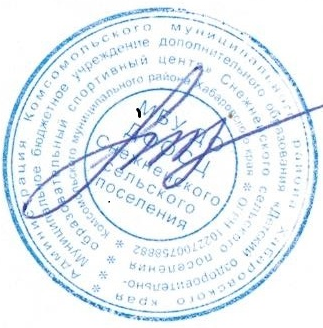 директора МБУ ДО  «ДООСЦ»№ 29 от «17» 08 №Наименование раздела (подраздела ДОП)стр.iКомплекс основных характеристик4-241.1.Пояснительная записка4-71.2.Цели и задачи81.3.Содержание программы. Учебный план9-121.4.Содержание  учебного плана13-231.5.Планируемые результаты24IIКомплекс организационно-педагогических условий25-432.1.Календарный учебный график25-362.2.Условия реализации372.3.Формы контроля382.4.Оценочные материалы39-422.5.Методические материалы43IIIСписок литературы43IVПриложение. Перечень приложений45-514.1Инструкции по ТБ на занятиях по самбо (Приложение № 1)454.2Инструкция по ТБ перед началом занятий (Приложение № 2)464.3.Инструкция по ТБ во время занятий (Приложение № 3)474.4Комплекс упражнений (Приложение № 4)48-51№Занятий№ЗанятийНазвание раздела, темыколичество учебных часовколичество учебных часовколичество учебных часовколичество учебных часовФормы контроля№Занятий№ЗанятийНазвание раздела, темыВсего ТеорияПрактикаКонтрольФормы контроля1-31-3Введение в программу6222зачёт11Введение в программу. Инструктаж по ТБ, правила поведения на занятии. Правила поведения на борцовском ковре. Гигиена и здоровье.22--22Входная диагностика знаний, умений и навыков2--2зачет по сдаче контрольных упражнений, опрос33История возникновения самбо22-4-104-10Общая физическая подготовка14662зачет44 Упражнения на  укрепление  мышц рук.211-55Упражнения на  укрепление  на укрепление передней поверхности бедра211-66Упражнения на  укрепление  задней поверхности бедра211-77Упражнения на  укрепление  икроножных мышц211-88Упражнения на  укрепление  икроножных мышц211-99Упражнения на  укрепление мышц брюшного пресса.211-1010Зачет сдача нормативов по ОФП2--2зачет11-2011-20Специальная физическая подготовка20992зачет  11  11Упражнения на укрепление мышечного корсета211-   12   12 Упражнения на укрепление мышечного корсета211-1313Упражнения на укрепление мышц шеи и позвоночника. Гимнастический мост.211-1414 Упражнения на укрепление мышц шеи и позвоночника. Гимнастический мост211-1515Упражнения на укрепление мышц шеи и позвоночника. Гимнастический мост.211-1616 Работа с утяжелителями на укрепление кисти рук211-1717Работа с утяжелителями на укрепление мышц ног211-1818Работа с утяжелителями на укрепление мышц ног211-1919Работа с утяжелителями на укрепление мышц брюшного пресса211-2020Зачет по специальной физической подготовке2--2состязание21-3021-30Общеразвивающие упражнения20992зачет2121Упражнения на развитие гибкости211-2222Упражнения на развитие гибкости. Шпат продольный и поперечный211-2323Упражнения на развитие мышщ ног. Упражнения со скалкой.211-2424Упражнения на развитие гибкости. Упражнения  со скамейкой.211-2525Упражнения на развитие  и укрепление мелкой моторики рук.211-2626Упражнения на развитие вестибюлярного  аппарата211-2727Упражнения на развитие  координации211-2828Упражнения на развитие  выносливости 211-2929Упражнения на развитие  выносливости211-3030Зачет по ОРУ2--2сдача комплекса ОРУ31-3531-35Самостраховка (умение правильно падать)10442  Зачёт3131Инструктаж по ТБ, при выполнении страховки (индивидуально) 211-3232Инструктаж по ТБ, при выполнении страховки  с партнером211-3333Выполнение страховки на  спину, на бок211-3434Выполнение страховки с партнером211-3535Зачет по выполнению элементов самостраховки2--2зачет36-5536-55Бросковая техника4018184 Зачет, соревнование36   36   Инструктаж по ТБ, правила поведения при выполнении элементов бросковой  техника211-3737Исходная стойка классический захват211-3838Элементы «сваливания» 211-3939Борьба с партнером211-4040 Борьба с партнером211-4141Заход за спину партнера211-4242Изучения положения «партер»211-4343Работа с партнером (страховка)211-4444Удержание партнера с боку 211-4545Удержание партнера сверху, без контроля ног 211-4646Удержание партнера сверху со стороны корпуса, или со стороны спины с контролем корпуса и ног 211-4747Задняя подножка, классический захват за кимоно211-4848Проход в ноги из основной стойки211-4949Передняя  подножка, классический захват за кимоно211-5050Бросок «плечо»211-5151Работа с партнером (страховка)211-5252Положение стойки и положение партер211-5353Бросок проход в одну ногу211-5454Борьба на коленях2--2соревнование5555Зачет выполнению бросковой техники и элементов самостраховки2--2зачёт56-7056-70Спортивные игры3014142соревнование56Инструктаж по ТБ правила поведения при работе с группой. П/и «Вышибалы»211-57«Регби»211-58Мини – Футбол211-59Пионер болл211-60«Горячая картошка»211-61«Сумо»211-62«Пятнашки»211-63«Ловишки»211-64«голова плечо нога»211-65«Петушки»211-66«Тройка»211-67«Космонавт»211-68«Морская фигура»211-69«День и ночь»211-70Соревнования по «Регби»2--2соревнование71-72Психологическая  подготовка42-271Беседы по пройденным темам22-72Соревнования по спортивной борьбе.2--2соревнования                         Итого216888048N п/пМесяцУчебная неделя, в течение которой планируется проведение занятийФактическая дата и время проведения занятийФорма занятияКол-во часов в неделюТема занятияМесто проведенияФорма контроля1234567891сентябрь1 учебная неделятеоретическое2 Введение в программу. Инструктаж по ТБ, правила поведения на занятии. Правила поведения на борцовском ковре. Гигиена и здоровье.МБУ ДО ДООСЦ Снежненского с.п. Спортивный зал/тренажерный зал1сентябрь1 учебная неделякомбинированное2Входная диагностика знаний, умений и навыковМБУ ДО ДООСЦ Снежненского с.п. Спортивный зал/тренажерный залзачет по сдаче контрольных упражнений, опрос 2.сентябрь2 учебная неделятеоретическое2История возникновения самбоМБУ ДО ДООСЦ Снежненского с.п. 2.сентябрь2 учебная неделякомбинированное2 Упражнения на  укрепление  мышц рук.Спортивный зал/тренажерный зал3.сентябрь3 учебная неделякомбинированное2Упражнения на  укрепление  на укрепление передней поверхности бедраМБУ ДО ДООСЦ Снежненского с.п. Спортивный зал/тренажерный зал3.сентябрь3 учебная неделякомбинированное2Упражнения на  укрепление  задней поверхности бедраМБУ ДО ДООСЦ Снежненского с.п. Спортивный зал/тренажерный зал4сентябрь4 учебная неделякомбинированное2Упражнения на  укрепление  икроножных мышцМБУ ДО ДООСЦ Снежненского с.п. Спортивный зал/тренажерный зал4сентябрь4 учебная неделякомбинированное2Упражнения на  укрепление  икроножных мышцМБУ ДО ДООСЦ Снежненского с.п. Спортивный зал/тренажерный зал5Октябрь5 учебная неделякомбинированное2Упражнения на  укрепление мышц брюшного пресса.МБУ ДО ДООСЦ Снежненского с.п. Спортивный зал/тренажерный зал5Октябрь5 учебная неделяПрактическое2Зачет, сдача нормативов по ОФПМБУ ДО ДООСЦ Снежненского с.п. Спортивный зал/тренажерный залЗачет 6Октябрь6 учебная неделякомбинированное2Упражнения на укрепление мышечного корсетаМБУ ДО ДООСЦ Снежненского с.п. Спортивный зал/тренажерный зал6Октябрь6 учебная неделякомбинированное2 Упражнения на укрепление мышечного корсетаМБУ ДО ДООСЦ Снежненского с.п. Спортивный зал/тренажерный зал7Октябрь7 учебная неделякомбинированное2Упражнения на укрепление мышц шеи и позвоночника. Гимнастический мост.МБУ ДО ДООСЦ Снежненского с.п. Спортивный зал/тренажерный зал7Октябрь7 учебная неделякомбинированное2 Упражнения на укрепление мышц шеи и позвоночника. Гимнастический мостМБУ ДО ДООСЦ Снежненского с.п. Спортивный зал/тренажерный зал8Октябрь8 учебная неделякомбинированное2Упражнения на укрепление мышц шеи и позвоночника. Гимнастический мост.МБУ ДО ДООСЦ Снежненского с.п. Спортивный зал/тренажерный зал8Октябрь8 учебная неделякомбинированное2 Работа с утяжелителями на укрепление кисти рукМБУ ДО ДООСЦ Снежненского с.п. Спортивный зал/тренажерный зал9Ноябрь9 учебная неделякомбинированный2Работа с утяжелителями на укрепление мышц ногМБУ ДО ДООСЦ Снежненского с.п. Спортивный зал/тренажерный зал9Ноябрь9 учебная неделякомбинированное2Работа с утяжелителями на укрепление мышц ногМБУ ДО ДООСЦ Снежненского с.п. Спортивный зал/тренажерный зал10Ноябрь10 учебная неделякомбинированное2Работа с утяжелителями на укрепление мышц брюшного прессаМБУ ДО ДООСЦ Снежненского с.п. Спортивный зал/тренажерный зал10Ноябрь10 учебная неделяпрактическое2Зачет по специальной физической подготовкеМБУ ДО ДООСЦ Снежненского с.п. Спортивный зал/тренажерный залсостязание11Ноябрь11 учебная неделякомбинированное2Упражнения на развитие гибкостиМБУ ДО ДООСЦ Снежненского с.п. Спортивный зал/тренажерный зал11Ноябрь11 учебная неделякомбинированное2Упражнения на развитие гибкости. Шпат продольный и поперечныйМБУ ДО ДООСЦ Снежненского с.п. Спортивный зал/тренажерный зал12Ноябрь12 учебная неделякомбинированный2Упражнения на развитие мышщ ног. Упражнения со скалкой.МБУ ДО ДООСЦ Снежненского с.п. Спортивный зал/тренажерный зал12Ноябрь12 учебная неделякомбинированное2Упражнения на развитие гибкости. Упражнения  со скамейкой.МБУ ДО ДООСЦ Снежненского с.п. Спортивный зал/тренажерный зал13Декабрь13 учебная неделякомбинированное2Упражнения на развитие  и укрепление мелкой моторики рук.МБУ ДО ДООСЦ Снежненского с.п. Спортивный зал/тренажерный зал13Декабрь13 учебная неделякомбинированное2Упражнения на развитие вестибюлярного  аппаратаМБУ ДО ДООСЦ Снежненского с.п. Спортивный зал/тренажерный зал14Декабрь14 учебная неделякомбинированное2Упражнения на развитие  координацииМБУ ДО ДООСЦ Снежненского с.п. Спортивный зал/тренажерный зал14Декабрь14 учебная неделякомбинированное2Упражнения на развитие  выносливости МБУ ДО ДООСЦ Снежненского с.п. Спортивный зал/тренажерный зал15Декабрь15 учебная неделякомбинированное2Упражнения на развитие  выносливостиМБУ ДО ДООСЦ Снежненского с.п. Спортивный зал/тренажерный зал15Декабрь15 учебная неделяпрактическое2Зачет по ОРУМБУ ДО ДООСЦ Снежненского с.п. Спортивный зал/тренажерный залЗачет  16Декабрь16 учебная неделякомбинированное2Инструктаж по ТБ, при выполнении страховки (индивидуально) МБУ ДО ДООСЦ Снежненского с.п. Спортивный зал/тренажерный зал16Декабрь16 учебная неделякомбинированное2Выполнение страховки на  спину, на бокМБУ ДО ДООСЦ Снежненского с.п. Спортивный зал/тренажерный зал17Январь17 учебная неделякомбинированное2Выполнение страховки с партнеромМБУ ДО ДООСЦ Снежненского с.п. Спортивный зал/тренажерный зал17Январь17 учебная неделякомбинированное2Зачет по выполнению элементов самостраховкиМБУ ДО ДООСЦ Снежненского с.п. Спортивный зал/тренажерный залЗачет18Январь18 учебная неделяпрактическое2Инструктаж по ТБ, правила поведения при выполнении элементов бросковой  техникаМБУ ДО ДООСЦ Снежненского с.п. Спортивный зал/тренажерный зал18Январь18 учебная неделякомбинированное2Исходная стойка классический захватМБУ ДО ДООСЦ Снежненского с.п. Спортивный зал/тренажерный зал19Январь19 учебная неделякомбинированное2Элементы «сваливания» МБУ ДО ДООСЦ Снежненского с.п. Спортивный зал/тренажерный зал19Январь19 учебная неделякомбинированное2Борьба с партнеромМБУ ДО ДООСЦ Снежненского с.п. Спортивный зал/тренажерный зал20Январь20 учебная учебная неделякомбинированное2Заход за спину партнераМБУ ДО ДООСЦ Снежненского с.п. Спортивный зал/тренажерный зал20Январь20 учебная учебная неделякомбинированное2Изучения положения «партер»МБУ ДО ДООСЦ Снежненского с.п. Спортивный зал/тренажерный зал21Февраль21 учебная учебная неделякомбинированное2Работа с партнером (страховка)МБУ ДО ДООСЦ Снежненского с.п. Спортивный зал/тренажерный зал21Февраль21 учебная учебная неделякомбинированое2Удержание партнера с боку МБУ ДО ДООСЦ Снежненского с.п. Спортивный зал/тренажерный зал22Февраль22 учебная неделякомбинированное2Удержание партнера сверху, без контроля ног МБУ ДО ДООСЦ Снежненского с.п. Спортивный зал/тренажерный зал22Февраль22 учебная неделякомбинированное2Удержание партнера сверху со стороны корпуса, или со стороны спины с контролем корпуса и ног МБУ ДО ДООСЦ Снежненского с.п. Спортивный зал/тренажерный зал23Февраль23 учебная неделякомбинированное2Задняя подножка, классический захват за кимоноМБУ ДО ДООСЦ Снежненского с.п. Спортивный зал/тренажерный зал23Февраль23 учебная неделякомбинированное2Проход в ноги из основной стойкиМБУ ДО ДООСЦ Снежненского с.п. Спортивный зал/тренажерный зал24февраль24 учебная неделякомбинированное2Передняя  подножка, классический захват за кимоноМБУ ДО ДООСЦ Снежненского с.п. Спортивный зал/тренажерный зал24февраль24 учебная неделякомбинированное2Бросок «плечо»МБУ ДО ДООСЦ Снежненского с.п. Спортивный зал/тренажерный зал25Март25 учебная неделякомбинированное2Положение стойки и положение партерМБУ ДО ДООСЦ Снежненского с.п. Спортивный зал/тренажерный зал26Март 26 учебная неделякомбинированное2Бросок проход в одну ногуМБУ ДО ДООСЦ Снежненского с.п. Спортивный зал/тренажерный зал26Март 26 учебная неделякомбинированное2Борьба на коленяхМБУ ДО ДООСЦ Снежненского с.п. Спортивный зал/тренажерный залсоревнование27Март27 учебная неделякомбинированное2Зачет выполнению бросковой техники и элементов самостраховкиМБУ ДО ДООСЦ Снежненского с.п. Спортивный зал/тренажерный залзачёт27Март27 учебная неделякомбинированное2Инструктаж по ТБ правила поведения при работе с группой. П/и «Вышибалы»МБУ ДО ДООСЦ Снежненского с.п. Спортивный зал/тренажерный зал28март28 учебная неделякомбинированное2«Регби»МБУ ДО ДООСЦ Снежненского с.п. Спортивный зал/тренажерный зал28март28 учебная неделяпрактическое2Мини – ФутболМБУ ДО ДООСЦ Снежненского с.п. Спортивный зал/тренажерный залЗачет29Апрель29 учебная неделякомбинированное2Пионер- боллМБУ ДО ДООСЦ Снежненского с.п. Спортивный зал/тренажерный зал29Апрель29 учебная неделякомбинированное2«Горячая картошка»МБУ ДО ДООСЦ Снежненского с.п. Спортивный зал/тренажерный зал30Апрель30 учебная неделякомбинированное2«Сумо»МБУ ДО ДООСЦ Снежненского с.п. Спортивный зал/тренажерный зал30Апрель30 учебная неделякомбинированное2«Пятнашки»МБУ ДО ДООСЦ Снежненского с.п. Спортивный зал/тренажерный зал31Апрель31 учебная неделякомбинированное2«Ловишки»МБУ ДО ДООСЦ Снежненского с.п. Спортивный зал/тренажерный зал31Апрель31 учебная неделякомбинированное2«Голова- плечо- нога»МБУ ДО ДООСЦ Снежненского с.п. Спортивный зал/тренажерный зал32Апрель32 учебная неделякомбинированные2«Петушки»МБУ ДО ДООСЦ Снежненского с.п. Спортивный зал/тренажерный зал32Апрель32 учебная неделякомбинированное2«Тройка»МБУ ДО ДООСЦ Снежненского с.п. Спортивный зал/тренажерный зал33Май33 учебная неделякомбинированное2«Космонавт»МБУ ДО ДООСЦ Снежненского с.п. Спортивный зал/тренажерный зал34Май34 учебная неделякомбинированное2«Морская фигура»МБУ ДО ДООСЦ Снежненского с.п. Спортивный зал/тренажерный зал35Май35 учебная неделякомбинированное2«День и ночь»МБУ ДО ДООСЦ Снежненского с.п. Спортивный зал/тренажерный зал35Май35 учебная неделяпрактическое2Соревнования по «Регби»МБУ ДО ДООСЦ Снежненского с.п. Спортивный зал/тренажерный залсоревнования36Май36 учебная неделятеоретическое2Беседы по пройденным темамМБУ ДО ДООСЦ Снежненского с.п. Спортивный зал/тренажерный зал36Май36 учебная неделяпрактическое2Соревнования по спортивной борьбе.МБУ ДО ДООСЦ Снежненского с.п. Спортивный зал/тренажерный залсоревнованияКонтрольные упражненияМальчикиМальчикиМальчикиДевочкиДевочкиДевочкиКонтрольные упражненияОценкаОценкаОценкаОценкаОценкаОценкаКонтрольные упражнения5      4      35      4      35      4      35       4         35       4         35       4         3«Челночный бег» 3x10 м, с8,59,310,08,99,510,1Подтягивание на высокой перекладине из виса (раз)643---Подтягивание на низкойперекладине из виса лежа (кол-во раз)---15108Отжимание в упоре лежа (кол-во раз)15127875Упор утлом на брусьях, с432---Поднимание туловища из положения лежа на спине с фиксированными стопами (кол-во раз)1185Прыжок в длину с места, см190165140180155130Метание набивного мяча(1 кг) из-за головы с места, м13,512,010,710,59,58,5Техническая подготовкаТехническая подготовкаТехническая подготовкаТехническая подготовка543Исходное положение - «борцовский мост». Забегания вокруг головы(по 5 раз в каждую сторону)Выполнениев одном темпе в обе стороныбез прыжковНарушениетемпа, смещение головы и рук относительно и.п.Выполнение водну сторону, мелкие шаги,значительноесмещение головы и рук относительно и.пВарианты самостраховкиВысокийполет, мягкоеприземление,правильнаяамортизациярукамиНедостаточновысокий по-лет, падениес касаниемголовойПадение черезсторону, удартуловищем оковер, жесткоеприземление,ошибки при группировкеВладение техникой самбоиз всех основных классификационных группДемонстрация без ошибок с названием приемовДемонстрация с некоторыми ошибками и названием приемовДемонстрацияс серьезнымиошибками,неправильноназван прием№ТестМетодические указанияФизическая подготовка Физическая подготовка Физическая подготовка Скоростные качества Скоростные качества Скоростные качества 1.Бег 30 метров, секундыС высокого старта2.Броски на протяжении 10 секунд, количество разСтандартный приём, с партнером без сопротивления3.5 бросков, секундыТемп максимальныйСиловые качества Силовые качества Силовые качества 1.Прыжок в длину, сантиметрыС места2.Удержание ног в положении угла 900 , секундыВ висе на перекладине (кольцах, гимнастической стенке)3.Прыжок в высоту, сантиметрыС места4.Подтягивание на перекладине (кольцах), количество разДо уровня подбородка5.Борьба за владение мячом, количество разСтоя на коленях, по сигналу тренера6.Кистевая динамометрия, килограммыМаксимальное усилие левой и правой рукВыносливость Выносливость Выносливость 1.Бег 400 метров, минуты, секундыНа стадионе или по месту (в лесу)2.Броски манекена 2 минуты, количество разТренер определяет стандартный прием3.Броски партнера 3 минуты, количество разТренер определяет стандартный приемГибкость Гибкость Гибкость 1.Гимнастический мостНа ковре2.Борцовский мостНа ковре3.Наклон впередСтоя на ковре4.Наклон впередСтоя на гимнастической скамье5.Подъем ноги (пятки) к голове (за голову)Сидя на ковре, с захватом ступни (левой, правой ноги) руками посерединеКоординационные способности Координационные способности Координационные способности 1.Комплекс упражненийОбщего и вспомогательного характера (10–12), составляются тренером, выполняются вместе2.Имитация технико-тактических действий (комбинаций), секундыТренером составляются 2–3 комбинации (стандартные) с двумя-тремя технико-тактическими действиями3.Эстафета с элементами технико-тактических действий, секундыТренер использует в эстафетах кроме бега, прыжков, бросков элементы технико-тактических действий (имитация) или выполнение их на спарринг-партнерах (без сопротивления)Техническая подготовленность Техническая подготовленность Техническая подготовленность 1.Выполнение отдельных технико-тактических приемовСтоя на месте и в движении по ковру без сопротивления2.Выполнение отдельных технико-тактических комплексов (2–3 приема), секундыСтоя на месте и в движении по ковру без сопротивления3.Выполнение отдельных приемов (имитация)Стоя на месте и в движении по ковру (с воображаемым партнером)4.Выполнение отдельных технико-тактических комплексов (2–3 приема), секундыСтоя на месте и в движении по ковру (с воображаемым партнером)5.Выполнение отдельных элементов технико-тактических действийСтоя на месте и в движении по ковру без сопротивления6.Выполнение отдельных технико-тактических приемов (имитация с резиновым бинтом)Стоя возле гимнастической стенки (с воображаемым партнером)7.Выполнение комплекса специально-подготовительных (подводящих) упражнений (10–12)Комплексы подбираются тренером к основным технико-тактическим приемам. Подводящие упражнения должны соответствовать приему по форме, структуре и механизму воздействия на организм.№п/пРаздел программы (по учебному плану)Пособия, оборудование, приборы, дидактический материал.1Введение в программу.1.Нормативы контрольных упражнений, инструкции по ТБ,2. Назарова Е. Н., Жилов Ю. Д. Основы здорового образа жизни – М.: Академия, 20162Общая и физическая подготовка.2. Назарова Е. Н., Жилов Ю. Д. Основы здорового образа жизни – М.: Академия, 20163. История возникновения самбо, А.А. Харлампиев 1938, переиздание М. -2013, Новая редакция.3Специальная физическая подготовка.1. Нормативы контрольных упражнений 2. Комплексы упражнений по СФП, подвижные игры 3. Методическое пособие по самбо для общеобразовательных организаций. / С.Е. Табаков, Е.В. Ломакина; под общ. ред.  В. Ш. Каганова.,- М.: ФГБУ «Федеральный центр организационно - методического обеспечения физического воспитания», 2016.  4ОРУ.1.Физическая культура. Основы здорового образа жизни. / Под ред. Ю.П. Кобякова. - Ростов: Феникс, 2014.5Самостраховка (умение правильно падать).1.Самбо для начинающих/ Е.Я. Гаткин. - М., 2001.6Бросковая техника.1.Самбо для начинающих/ Е.Я. Гаткин. - М., 2001.2. Методическое пособие по самбо для общеобразовательных организаций. / С.Е. Табаков, Е.В. Ломакина; под общ. ред.  В. Ш. Каганова.,- М.: ФГБУ «Федеральный центр организационно - методического обеспечения физического воспитания», 2016.  7Спортивные игры.Психологическая подготовка.1.Родионов А.В. Влияние психологических факторов на спортивный результат. - М.: Физкультура и спорт, 1983. - 111 с.2.Подвижные игры: Учеб. для студ. пед. вузов. — М.: Издательский центр «Академия», 2012. — 160 с.